Kallelse till  Årsmöte i Svenska 606 Förbundet		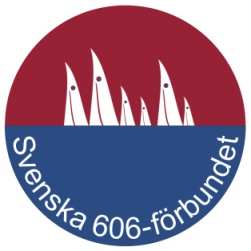 Råå den 9 augusti 2013Plats: RHSS KlubbhusTid: Snararst efter protesttidens utgångDagordning vid årsmöteta) årsmötets öppnandeb) upprop och upprättande av röstlängdc) val av justeringsman att jämte mötesordföranden justera årsmötets protokolld) val av två rösträknaree) fråga angående mötets behöriga utlysandef) val av ordförande samt sekreterare för mötetg) styrelsens verksamhets- och förvaltningsrapporth) revisionsberättelsei) fråga om ansvarsfrihet för styrelsenj) val av ordförande för 1 årk) val en ledamot för 2 årl) val av en revisorm) val av två ledamöter i valnämndn) behandling av motionero) övriga ärenden vilka styrelsen vill lägga fram för årsmötets beslutp) fastställande av årsavgift för kommande verksamhetsårr) övriga frågors) årsmötets avslutande